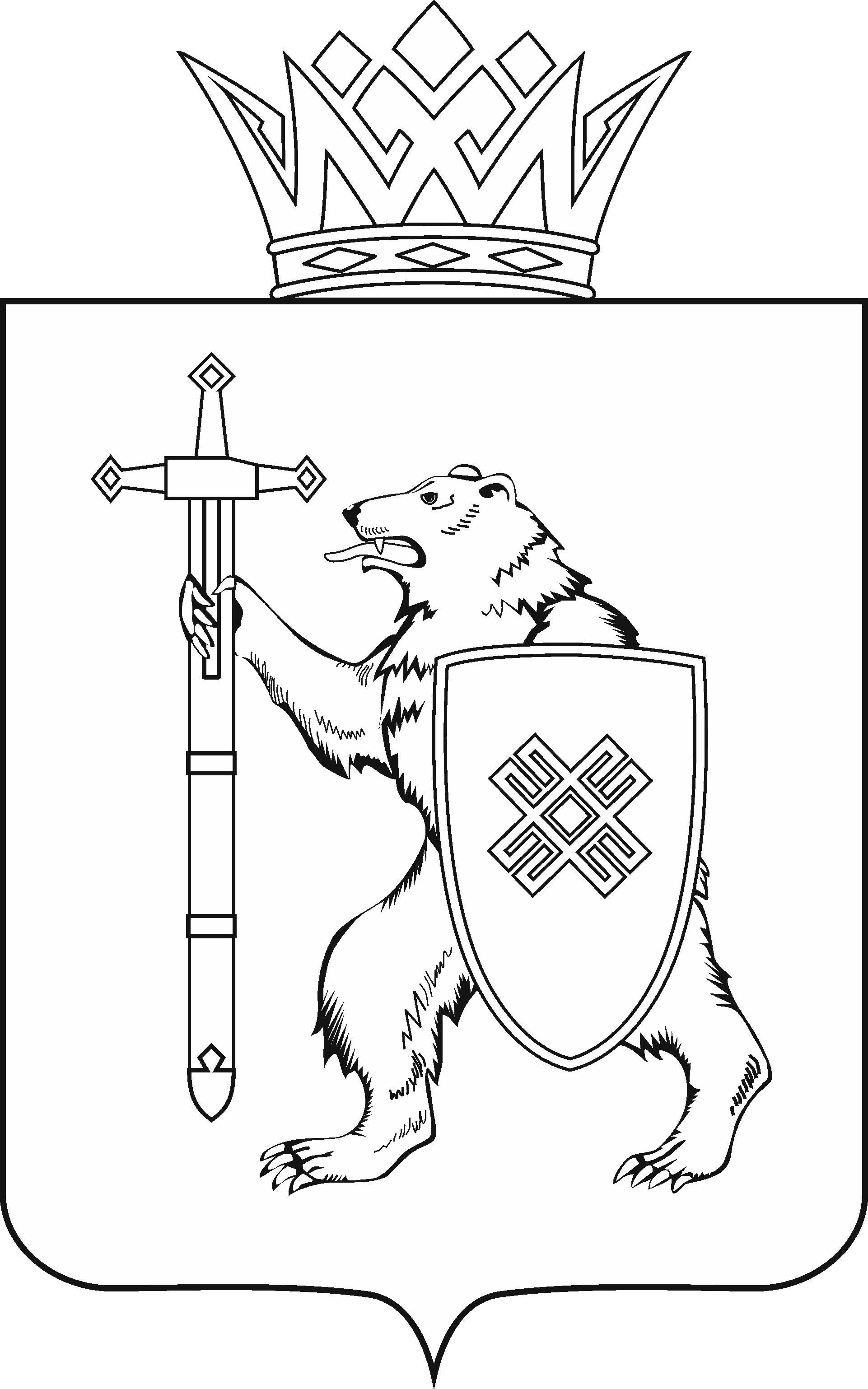 Тел. (8362) 64-14-16, 64-13-95, факс (8362) 64-14-11, E-mail: info@gsmari.ruПРОТОКОЛ № 50ЗАСЕДАНИЯ КОМИТЕТАПОВЕСТКА ДНЯ:1. О подготовке кадров для отрасли сельского хозяйства в Республике Марий Эл. Комитет решил:1. Информацию, представленную заместителем министра сельского хозяйства и продовольствия Республики Марий Эл Смирновой Л.С., заместителем министра образования и науки Республики Марий Эл Ивановым А.В., директором Государственного бюджетного профессионального образовательного учреждения Республики Марий Эл «Аграрно-строительный техникум» Кудрявцевым В.Д. и директором аграрно-технологического института Марийского государственного университета Онеговым А.В. по вопросу «О подготовке кадров для отрасли сельского хозяйства в Республике Марий Эл», принять к сведению.2. Обратиться в Правительство Республики Марий Эл с просьбой выделить в соответствии с заявкой Министерства сельского хозяйства и продовольствия Республики Марий Эл от 1 августа 2022 года из республиканского бюджета 40 миллионов рублей на улучшение жилищных условий лиц, живущих на сельских территориях.3. Предложить Правительству Республики Марий Эл рассмотреть возможность разработки региональной программы, направленной на улучшение качества образования специалистов и рабочих кадров для агропромышленного комплекса Республики Марий Эл, уделив особое внимание организации целевой подготовке, внедрению практико-ориентированного (дуального) обучения, обновлению материально-технической базы образовательных учреждений и качеству подготовки студентов.2. О решении Комитета Государственного Собрания Республики Марий Эл по развитию агропромышленного комплекса, экологии и природопользованию по вопросу увеличения лимитов бюджетных обязательств республиканского бюджета Республики Марий Эл на поддержку сельскохозяйственного производства на 2023 год. Комитет решил:1. Информацию, подготовленную Правительством Республики Марий Эл по вопросу увеличения лимитов бюджетных обязательств республиканского бюджета Республики Марий Эл на поддержку сельскохозяйственного производства на 2023 год не менее чем в 2 раза, принять к сведению.2. Повторно обратиться в Правительство Республики Марий Эл с просьбой увеличить лимиты бюджетных обязательств республиканского бюджета Республики Марий Эл на поддержку сельскохозяйственного производства на 2023 год не менее чем в 2 раза, а также дополнительно выделить бюджетные ассигнования на приобретение техники и оборудования.3. Об обращении депутата Государственного Собрания Республики Марий Эл А.С.Козырева по вопросу предоставления налоговых льгот по транспортному налогу сельскохозяйственным товаропроизводителям Республики Марий Эл. Комитет решил:1. Информацию, подготовленную Правительством Республики Марий Эл по вопросу предоставления налоговых льгот по транспортному налогу сельскохозяйственным товаропроизводителям, принять к сведению.2. Разработать и внести на рассмотрение Государственного Собрания Республики Марий Эл проект закона Республики Марий Эл «О внесении изменений в Закон Республики Марий Эл от 27 октября 2011 года № 59-З «О регулировании отношений в области налогов и сборов в Республике Марий Эл» в части предоставления налоговых льгот по транспортному налогу сельскохозяйственным товаропроизводителям.3. Запросить в Правительстве Республики Марий Эл информацию о том, какую сумму составят выпадающие доходы республиканского бюджета в случае освобождения от уплаты транспортного налога организаций, крестьянских (фермерских) хозяйств, занимающихся производством сельскохозяйственной продукции (сельскохозяйственные товаропроизводители), по зарегистрированным на них грузовым автомобилям, используемым для производства сельскохозяйственной продукции, а также об ожидаемом экономическом эффекте от введения указанной льготы.4. Об обращении депутата Государственного Собрания Республики Марий Эл А.Е.Павлова по вопросу освобождения от уплаты единого сельскохозяйственного налога. Комитет решил:1. Информацию, подготовленную Правительством Республики Марий Эл по вопросу освобождения сельскохозяйственных товаропроизводителей Республики Марий Эл от уплаты единого сельскохозяйственного налога, принять к сведению.2. Разработать и внести на рассмотрение Государственного Собрания Республики Марий Эл проект закона Республики Марий Эл «Об установлении ставки единого сельскохозяйственного налога на территории Республики Марий Эл», направленного на освобождение сельскохозяйственных товаропроизводителей Республики Марий Эл от уплаты единого сельскохозяйственного налога.3. Запросить в Правительстве Республики Марий Эл информацию о том, какую сумму составят выпадающие доходы республиканского бюджета в случае освобождения сельскохозяйственных товаропроизводителей Республики Марий Эл от уплаты единого сельскохозяйственного налога.4. Запросить мнение органов местного самоуправления муниципальных районов и городских округов в Республике Марий Эл по предложению об освобождении сельскохозяйственных товаропроизводителей Республики Марий Эл от уплаты единого сельскохозяйственного налога.Информация о проектах федеральных законов, законодательных инициативах и обращениях законодательных (представительных) органов государственной власти субъектов Российской Федерации, поступивших на рассмотрение Комитета Проекты федеральных законов:5. О проекте федерального закона № 173015-8 «О внесении изменений в статьи 15 и 25 Федерального закона «Об охране атмосферного воздуха» (в части предоставления сведений о выбросах загрязняющих веществ в атмосферный воздух) – внесен Правительством Российской Федерации.6. О проекте федерального закона № 176882-8 «О внесении изменений в Закон Российской Федерации «О недрах» и статью 2 Федерального закона «Об отходах производства и потребления» (в части определения порядка размещения в пластах горных пород подземных вод после извлечения из них полезных компонентов) – внесен Правительством Российской Федерации.7. О проекте федерального закона № 154856-8 «О внесении изменений в статью 6 Федерального закона «Об охране озера Байкал» (в части ограничения отдельных видов деятельности на Байкальской природной территории) – внесен депутатами Государственной Думы Н.Р.Будуевым, Д.Н.Кобылкиным и др.8. О проекте федерального закона № 161119-8 «О внесении изменений в статьи 11 и 251 Федерального закона «Об охране озера Байкал» (в части особенностей использования, охраны, защиты, воспроизводства лесов в центральной экологической зоне Байкальской природной территории) – внесен сенаторами Российской Федерации А.Г.Варфоломеевым, Б.Б.Жамсуевым.9. О проекте федерального закона № 157949-8 «О внесении изменений в Федеральный закон «Об ответственном обращении с животными 
и о внесении изменений в отдельные законодательные акты Российской Федерации» (в части содержания животных) – внесен Законодательным Собранием Ямало-Ненецкого автономного округа.10. О проекте федерального закона № 156395-8 «О внесении изменений в статьи 3 и 5 Федерального закона «Об ответственном обращении с животными и о внесении изменений в отдельные законодательные акты Российской Федерации» (в части установления дополнительных полномочий) – внесен Тамбовской областной Думой.Обращения:11. Об обращении Думы Астраханской области к Правительству Российской Федерации по вопросу формирования единого промыслового пространства в Южном рыбохозяйственном районе Волжско-Каспийского рыбохозяйственного бассейна.По вопросам 5 – 11 о проектах федеральных законов, законодательных инициативах и обращениях законодательных (представительных) органов государственной власти субъекта Российской Федерации, поступивших на рассмотрение Комитета, Комитет решил:Информацию, представленную по данным вопросам, принять к сведению.МАРИЙ ЭЛ РЕСПУБЛИКЫН КУГЫЖАНЫШ ПОГЫНЖОАГРОПРОМЫШЛЕННЫЙ КОМПЛЕКСЫМ ВИЯҥДЫМЕ, ЭКОЛОГИЙ ДА ПӰРТӰС ДЕНЕ ПАЙДАЛАНЫМЕ ШОТЫШТО КОМИТЕТЛенин проспект, 29-ше, Йошкар-Ола, 424001ГОСУДАРСТВЕННОЕ СОБРАНИЕ РЕСПУБЛИКИ МАРИЙ ЭЛКОМИТЕТ ПО РАЗВИТИЮАГРОПРОМЫШЛЕННОГОКОМПЛЕКСА, ЭКОЛОГИИ И ПРИРОДОПОЛЬЗОВАНИЮЛенинский проспект, 29, г. Йошкар-Ола, 42400116 сентября 2022 года 10.00ГБПОУ Республики Марий Эл «Аграрно-строительный техникум»Республика Марий Эл, Советский район, с. Вятское, ул. Молодежная, д.38